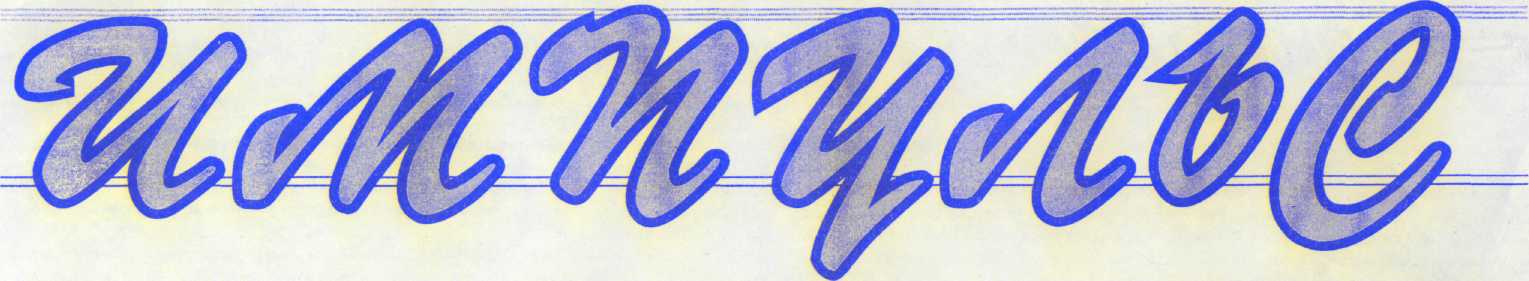 ВЕДОМОСТИ ОРГАНОВ МЕСТНОГО САМОУПРАВЛЕНИЯ Восточенского   сельсоветаГазета распространяется бесплатно 14 (163)                                                                                                     30.12 .2019КРАСНОЯРСКИЙ КРАЙ КРАСНОТУРАНСКИЙ РАЙОНВОСТОЧЕНСКИЙ СЕЛЬСКИЙ СОВЕТ ДЕПУТАТОВ                                               Р Е Ш Е Н И Е24.12.2019                                  с. Восточное                             №70-145-рО внесении изменений и дополненийВ решение Восточенского сельскогоСовета депутатов от 20.12.2018 г. № 53-112-р«О  бюджете муниципального образования Восточенский сельсовет на 2019 год и плановый период 2020-2021 годов»        На основании бюджетного кодекса РФ, в соответствии со ст. 23 Устава сельсовета, Восточенский сельский Совет депутатовРЕШИЛ:I. Внести в решение Восточенского сельского Совета депутатов «О  бюджете муниципального образования Восточенский сельсовет на 2019 год и плановый период  2020-2021 годов» от 20.12.2018 г. № 53-112-р следующие изменения:В ст. 1. Пункт 1.1. Цифры « 9 408 329 руб. 26 коп.» Заменить цифрами «11 636 136 руб. 26 коп.»;Пункт 1.2. Цифры « 9 408 329 руб. 26 коп.» Заменить цифрами «11 654 479 руб. 02 коп.»;       В ст. 4.  Приложения № 2,4,5,6,7  изложить в новой редакции согласно приложениям № 1,2,3,4,5          II. Настоящее решение подлежит официальному опубликованию в газете «Импульс» (Ведомости органов местного самоуправления Восточенского сельсовета) и на официальном сайте Администрации Восточенского сельсовета не позднее 10 дней после их подписания и вступает в силу в день, следующий за днем его официального опубликования.ПОЯСНИТЕЛЬНАЯ ЗАПИСКАК решению Восточенского сельского Совета депутатов от   24.12.2019г. № 70-145-р.           Согласно решения Восточенского сельского Совета депутатов от  24.12.2019г. №  70-145-р «О внесении изменений и дополнений в решение сельского Совета депутатов «О бюджете муниципального образования Восточенский сельсовет на 2019 год и плановый период 2020 – 2021 годов»  № 53-112-р от 20.12.2018 г. внести изменения:ДОХОДЫ             1.Увеличить:            за счет целевых средств из краевого бюджета на 4 000 руб., в том числе:             -КД 802 2 02 29 999 10 1021 150 (Субсидия бюджетам сельских поселений на частичное финансирование (возмещение) расходов на региональные выплаты и выплаты, обеспечивающие уровень заработной платы работников бюджетной сферы не ниже размера минимальной заработной платы» на сумму +4 000,00 руб.        за счет иных межбюджетных трансфертов на 100 000,00 руб., в том числе:             -КД 802 2 02 49 999 10 000 150 («Прочие межбюджетные трансферты, передаваемые бюджетам сельских поселений») на сумму +100 000,00 рублей.ПЕРЕРАСПРЕДЕЛЕНИЕ ДОХОДОВУменьшить:        -КД 100 1 03 02 250 01 0000 110 «Доходы от уплаты акцизов на автомобильный бензин, подлежащий распределению, подлежащие распределению между бюджетами субъектов Российской Федерации и местными бюджетами с учетом установленных дифференцированных нормативов отчислений в местные бюджеты» - 10 576 рублей 00 копеек        -КД 100 1 03 02 260 01 0000 110 «Доходы от уплаты акцизов на прямогонный бензин,  подлежащие распределению между бюджетами субъектов Российской Федерации и местными бюджетами с учетом установленных дифференцированных нормативов отчислений в местные бюджеты» - 180 рублей 00 копеек          -КД 182 1 05 03 010 01 0000 110 «Единый сельскохозяйственный налог»        -  29 700  рублей 00 копеек          -КД 182 1 06 01 030 10 0000 110 «Налог на имущество физических лиц взимаемый по ставкам применяемым к объектам налогообложения, расположенных в границах сельских поселения»  -  7 700  рублей 00 копеек          -КД 182 1 06 06 033 10 0000 110 «Земельный налог с организаций, обладающих земельным участком, расположенным в границах сельских поселений» - 31 400 рублей 00 копеек         -КД 802 1 08 04 020 01 4000 110 «Государственная пошлина за совершение нотариальных действий должностными лицами органов местного самоуправления, уполномоченными в соответствии с законодательными актами Российской Федерации на совершение нотариальных действий (прочие поступления)»              - 5 200 рублей 00 копеек         -КД 802 1 16 90 050 10 0000 140 «Прочие поступления от денежных взысканий (штрафов) и иных сумм в возмещение ущерба, зачисляемые в бюджеты сельских поселений»  -   14 600 рублей 00 копеекУвеличить:             - КД 182 1 01 02 010 01 0000 110 «Налог на доходы физических лиц с доходов, источником которых является налоговый агент, за исключением доходов в отношении которых исчисление и уплата налога осуществляется в соответственно со статьями 227, 227' и 228 Налогового кодекса Российской Федерации» + 14 600 рублей 00 копеек        - КД 182 1 01 02 020 01 1000 110 «Налог на доходы физических лиц с доходов, источником которых является налоговый агент, за исключением доходов в отношении которых исчисление и уплата налога осуществляется в соответственно со статьями 227, 227' и 228 Налогового кодекса Российской Федерации» + 233 рублей 00 копеек        - КД 182 1 01 02 030 01 1000 110 «Налог на доходы физических лиц с доходов, источником которых является налоговый агент, за исключением доходов в отношении которых исчисление и уплата налога осуществляется в соответственно со статьями 227, 227' и 228 Налогового кодекса Российской Федерации» + 1 100 рублей 00 копеек            - КД 100 1 03 02 230 01 0000 110 «Доходы от уплаты акцизов на дизельное топливо, подлежащие распределению между бюджетами субъектов Российской Федерации и местными бюджетами с учетом установленных дифференцированных нормативов отчислений в местные бюджеты» + 10 700 рублей 00 копеек           -КД 100 1 03 02 240 01 0000 110 «Доходы от уплаты акцизов на моторные масла для дизельных и (или) карбюраторных (инжекторных) двигателей, подлежащие распределению между бюджетами субъектов Российской Федерации и местными бюджетами с учетом установленных дифференцированных нормативов отчислений в местные бюджеты» + 56 рублей 00 копеек          -КД 802 1 08 04 020 01 1000 110 «Государственная пошлина за совершение нотариальных действий должностными лицами органов местного самоуправления, уполномоченными в соответствии с законодательными актами Российской Федерации на совершение нотариальных действий (прочие поступления)»           +8 210 рублей 00 копеек         -КД 182 1 06 06 043 10 0000 110 «Земельный налог с физических лиц, обладающих земельным участком, расположенным в границах сельских поселений» + 59 913 рублей 80 копеек          -КД 182 1 11 05 035 10 0000 120 «Доходы от сдачи в аренду имущества, находящегося в оперативном управлении органов управления сельских поселений и созданных ими учреждений (за исключением имущества муниципальных бюджетных и автономных учреждений)» + 4 543  рублей 20 копеекРАСХОДЫ:Увеличить:-за счет средств краевого бюджета на 4 000 рублей 00 копеек    По КБК 802 0113 7640010210 111  «Фонд оплаты труда и страховые взносы»     + 2849  рублей 93 копейки    По КБК 802 0113 7640010210 119  «Взносы по обязательному социальному страхованию на выплаты по оплате труда работников и иные выплаты работникам казенных учреждений»     + 1150  рублей 07 копеек-за счет сбалансированности, на сумму 100 000 рублей 00 копеек      По КБК 802 0104 7640000210 121  Фонд оплаты труда государственных (муниципальных) органов» +  11968 рублей 48 копеек        По КБК 802 0104 7640000210 129 «Взносы по обязательному социальному страхованию на выплаты денежного содержания и иные выплаты работникамгосударственных (муниципальных) органов» +  39522 рубля 90 копеек      По КБК 802 0104 7640000210 244 «Прочая закупка товаров, работ и услуг»   +30000 рублей 00 копеек    По КБК 802 0113 7640081720 111  «Фонд оплаты труда и страховые взносы»     + 11576  рублей 42 копейки     По КБК 802 0113 7640081720 244 «Прочая закупка товаров, работ и услуг»   +6932 рублей 20 копеекПЕРЕРАСПРЕДЕЛЕНИЕ РАСХОДОВУменьшить:      По КБК 802 0102 7640000210 121  Фонд оплаты труда государственных (муниципальных) органов» - 1509  рублей 20 копеек        По КБК 802 0102 7640000210 129 «Взносы по обязательному социальному страхованию на выплаты денежного содержания и иные выплаты работникамгосударственных (муниципальных) органов» - 10060  рублей 63 копейки      По КБК 802 0104 7640000210 122 «Иные выплаты персоналу, за исключением фонда оплаты труда» - 9300  рублей 00 копеек      По КБК 802 0104 7640000210 853 «Уплата иных платежей» - 1200 рублей 00 копеек    По КБК 802 0111 7640081710 870 «Резервные фонды» - 9000 рублей 00 копеек   По КБК 802 0203 7640051180 121  Фонд оплаты труда государственных (муниципальных) органов» - 5857 рублей 85 копеек        По КБК 802 0203 7640051180 129 «Взносы по обязательному социальному страхованию на выплаты денежного содержания и иные выплаты работникамгосударственных (муниципальных) органов» - 1769  рублей 04 копеек Увеличить:    По КБК 802 0104 7640000210 129 «Взносы по обязательному социальному страхованию на выплаты денежного содержания и иные выплаты работникамгосударственных (муниципальных) органов» +  21885 рублей 29 копеек      По КБК 802 0104 7640000210 244 «Прочая закупка товаров, работ и услуг»   +9184 рубля 54 копейки    По КБК 802 0203 7640051180 244  «Прочая закупка товаров, работ и услуг»       + 7626 рублей 89 копеек   Глава сельсовета _______________ Л.И.ПоленокКРАСНОЯРСКИЙ КРАЙ КРАСНОТУРАНСКИЙ РАЙОНВОСТОЧЕНСКИЙ СЕЛЬСКИЙ СОВЕТ ДЕПУТАТОВР Е Ш Е Н И Е24.12.2019                                   с.Восточное                                №70-146-р«О  бюджете муниципального образования Восточенский сельсовет на 2020 год и плановый период 2021-2022 годов                          Глава 1. ОБЩИЕ ПОЛОЖЕНИЯСтатья 1. Основные характеристики бюджета муниципального образования Восточенский сельсовет  на 2020 год и плановый период 2021-2022 годов.1. Утвердить основные характеристики бюджета муниципального образования Восточенский сельсовет на 2020 год:1) прогнозируемый общий объем доходов бюджета в сумме              10 759 153,86 рублей;2)   общий объем расходов бюджета в сумме 10 759 153,86 рублей;3) дефицит бюджета муниципального образования Восточенский сельсовет на 2020 год в сумме 0,00 рублей;4) источники внутреннего финансирования дефицита бюджета сельского поселения в сумме 0,00 рублей согласно приложения № 1 к настоящему решению;2. Утвердить основные характеристики бюджета муниципального образования Восточенский сельсовет на 2021 год и на 2022 год:1) прогнозируемый общий объем доходов бюджета в сумме   10 825 188,86 рублей на 2021 год и в сумме 12 118 751,86 рублей  на 2022 год;2) общий объем расходов бюджета муниципального образования Восточенский сельсовет на 2021 год в сумме 10 825 188,86 рублей, в том числе условно утверждённые расходы в сумме 266 135,00  рублей  и на  2022 год в сумме 12 118 751,86 рублей, в том числе условно утверждённые расходы в сумме  546 998 рублей;3) дефицит бюджета муниципального образования Восточенский сельсовет на 2021 год в сумме 0,00 рублей  и на 2022 год в сумме 0,00 рублей; 4) источники внутреннего финансирования дефицита бюджета сельского поселения на 2021 год в сумме 0,00 рублей  и на 2022 год в сумме 0,00 рублей, согласно приложения № 1 к настоящему решению.Статья 2. Главные администраторы доходов бюджета и главные администраторы источников внутреннего финансирования дефицита бюджета муниципального образования Восточенский сельсоветУтвердить перечень главных администраторов доходов  бюджета сельского поселения и закрепленные за ними доходные источники согласно приложению № 2 к настоящему решению.Утвердить перечень главных администраторов источников внутреннего финансирования дефицита бюджета сельского поселения и закреплённые за ними источники внутреннего финансирования дефицита бюджета  сельского поселения согласно приложению 3 к настоящему решению.Статья 3. Доходы  бюджета сельского поселения на 2020 год и плановый период 2021-2022 годов.Утвердить доходы  бюджета сельского поселения на 2020 год и плановый период  2021-2022 годов согласно приложению № 4 к настоящему решению.Статья 4. Распределение на 2020 год и плановый период 2021-2022 годов расходов бюджета сельского поселения по бюджетной классификации Российской Федерации.1. Утвердить в пределах общего объема расходов бюджета муниципального образования Восточенский сельсовет, установленного статьей 1 настоящего решения:1) распределение бюджетных ассигнований по разделам и подразделам классификации расходов бюджетов Российской Федерации на 2020 год и плановый период 2021-2022 годов согласно приложению № 5 к настоящему решению;2) ведомственную структуру расходов бюджета муниципального образования Восточенский сельсовет на 2020 и плановый период 2021-2022 годов согласно приложению № 6 к настоящему решению;4) распределение бюджетных ассигнований по целевым статьям (муниципальным программам Восточенского сельсовета и непрограммным направлениям деятельности), группам и подгруппам видов расходов, разделам, подразделам классификации расходов бюджета сельского поселения на 2020 и плановый период 2021-2022 годов согласно приложению 7 к настоящему Решению;Статья 5.  Публичные    нормативные      обязательства бюджета муниципального образования Восточенский сельсовет.Утвердить общий объем средств бюджета сельского поселения на исполнение публичных нормативных обязательств муниципального образования Восточенский сельсовет на 2020 год в сумме 0 тыс. рублей, на 2021 год в сумме 0 тыс. рублей и на 2022 год в сумме 0 тыс. рублей.Статья 6. Изменение показателей сводной бюджетной росписи бюджета сельского поселения.            Установить, что глава администрации Восточенского сельсовета, осуществляющее составление и организацию исполнения местного бюджета, вправе в ходе исполнения настоящего решения вносить изменения в сводную бюджетную роспись  на 2020 год и плановый период 2021-2022 годов без внесения изменений в настоящее Решение: 1) на сумму доходов, дополнительно полученных от платных услуг, оказываемых казенными учреждениями, безвозмездных поступлений от физических и юридических лиц, международных организаций и правительств иностранных государств, в том числе добровольных пожертвований, и от иной приносящей доход деятельности, осуществляемой казенными учреждениями, сверх утвержденных настоящим Решением и (или) бюджетной сметой бюджетных ассигнований на обеспечение деятельности казенных учреждений и направленных на финансирование расходов данных учреждений в соответствии с бюджетной сметой;2) в случае перераспределения бюджетных ассигнований в пределах общего объема расходов, предусмотренных бюджетному учреждению в виде субсидий, включая субсидии на финансовое обеспечение выполнения муниципального задания, субсидии на цели, не связанные с финансовым обеспечением выполнения муниципального задания, бюджетных инвестиций;3) в случае перераспределения бюджетных ассигнований в пределах общего объема средств, предусмотренных настоящим Решением по главному распорядителю средств бюджета муниципального образования Восточенский сельсовет бюджетным учреждениям в виде субсидий на цели, не связанные с финансовым обеспечением выполнения муниципального задания;5) на сумму средств межбюджетных трансфертов, передаваемых из районного бюджета на осуществление отдельных целевых расходов на основании соглашений, заключенных с главными распорядителями средств районного бюджета, и уведомлений главных распорядителей средств районного бюджета;6) в случае уменьшения суммы средств межбюджетных трансфертов из районного бюджета;7) в пределах общего объема средств, предусмотренных настоящим Решением для финансирования мероприятий в рамках одной муниципальной  программы Восточенского сельсовета, после внесения изменений в указанную программу в установленном порядке;8) на сумму остатков средств, полученных от платных услуг, оказываемых казенными учреждениями, безвозмездных поступлений от физических и юридических лиц, международных организаций и правительств иностранных государств, в том числе добровольных пожертвований, и от иной приносящей доход деятельности, осуществляемой казенными учреждениями, по состоянию на 1 января 2020 года, которые направляются на финансирование расходов данных учреждений в соответствии с бюджетной сметой;           9) в случае исполнения исполнительных документов 
(за исключением судебных актов) и решений налоговых органов 
о взыскании налога, сбора, страхового взноса, пеней и штрафов, предусматривающих обращение взыскания на средства бюджета Восточенского сельсовета, в пределах общего объема средств, предусмотренных главному распорядителю средств районного  бюджета;10) в случае внесения изменений Министерством финансов Российской Федерации в структуру, порядок формирования и применения кодов бюджетной классификации Российской Федерации, а также присвоения кодов составным частям бюджетной классификации Российской Федерации;Статья 7.Индексация размеров денежного вознаграждения лиц, замещающих муниципальные должности, и должностных окладов по должностям муниципальной службы.Размеры денежного вознаграждения лиц, замещающих муниципальные  должности, размеры должностных окладов по должностям муниципальной службы, увеличиваются (индексируются):в 2020 году на 3 процента с 1 октября 2020 года;в плановом периоде 2021 - 2022 годов на коэффициент, равный 1.Статья 8. Индексация заработной платы работников муниципальных учреждений.Заработная плата работников муниципальных учреждений за исключением заработной платы отдельных категорий работников, увеличение оплаты труда которых осуществляется в соответствии с указами Президента Российской Федерации, предусматривающими мероприятия по повышению заработной платы, а также в связи с увеличением региональных выплат и (или) выплат, обеспечивающих уровень заработной платы    (минимального размера оплаты труда),  увеличивается (индексируется) в  2020  году на 3 %  с 01 октября 2020 года;в плановом периоде 2021-2022 годов на коэффициент, равный 1.Статья 9. Особенности использования средств получаемых  муниципальным казенным учреждением в  2020 году.1. Доходы от сдачи в аренду имущества, находящегося  в муниципальной собственности, осуществляемой муниципальными учреждениями, направляются в пределах сумм, фактически поступивших в доход  бюджета муниципального образования Восточенский сельсовет на обеспечение их деятельности в соответствии с бюджетной сметой.2. Доходы от сдачи в аренду имущества используются на оплату услуг связи, транспортных и коммунальных услуг, арендной платы за пользование имуществом, работ, услуг по содержанию имущества, прочих работ и услуг, прочих расходов, увеличения стоимости основных средств и увеличения стоимости материальных запасов.3. В целях использования доходов от сдачи в аренду имущества местные казённые учреждения ежемесячно до 22-го числа месяца, предшествующего планируемому, направляют информацию главным распорядителям средств бюджета муниципального образования Восточенский сельсовет о фактическом их поступлении. Информация предоставляется нарастающим итогом  начала текущего финансового года с указанием поступлений в текущем месяце.Главные  распорядители средств бюджета муниципального образования Восточенский сельсовет на основании информации о фактическом поступлении доходов от сдачи в аренду имущества и от приносящей иной доход деятельности ежемесячно до 28-го числа месяца, предшествующего планируемому, формируют заявки на финансирование на очередной месяц с указанием даты предполагаемого финансирования.Финансовое управление Администрации Краснотуранского района осуществляет зачисление денежных средств на лицевые счета соответствующих районных казенных учреждений, открытые в Отделении № 38 управления Федерального казначейства по Красноярскому краю, в соответствии с заявками на финансирование по датам предполагаемого финансирования.Статья 10. Особенности исполнения бюджета муниципального образования Восточенский сельсовет в 2020 году.1.Установить, что неиспользованные по состоянию на 1 января 2020 года остатки межбюджетных трансфертов, представленных бюджету поселения в счет средств федерального и краевого бюджета в форме субвенций, субсидий, иных межбюджетных трансфертов, имеющих целевое назначение, подлежат возврату в районный бюджет в течение первых 5 рабочих дней 2020 года. 2. Остатки средств местного бюджета на 1 января 2020 года в полном объеме, за исключением неиспользованных остатков межбюджетных трансфертов, полученных из краевого бюджета в форме субсидий, субвенций и иных межбюджетных трансфертов, имеющих целевое назначение, могут направляться на покрытие временных кассовых разрывов, возникающих в ходе исполнения бюджета муниципального образования Восточенский сельсовет в 2020 году, а также на увеличение бюджетных ассигнований на оплату заключенных государственных контрактов на поставку товаров, выполнение работ, оказание услуг (за исключением государственных контрактов, предусматривающих осуществление капитальных вложений в объекты собственности муниципального образования), подлежавших 
в соответствии с условиями этих государственных контрактов оплате 
в отчетном финансовом году, в объеме, не превышающем сумму остатка неиспользованных бюджетных ассигнований на указанные цели, в случае осуществления заказчиком до 1 февраля 2020 года приемки поставленного товара, выполненной работы (ее результатов), оказанной услуги, а также отдельных этапов поставки товара, выполнения работы, оказания услуги 
по данным государственным контрактам в установленном законодательством порядке.Внесение изменений в сводную бюджетную роспись бюджета муниципального образования Восточенский сельсовет по расходам на 2020 год в части увеличения бюджетных ассигнований на оплату заключенных муниципальных контрактов на поставку товаров, выполнение работ, оказание услуг по основаниям, изложенным в абзаце первом настоящего пункта, осуществляется на основании предложений, представленных до 10 февраля 2020 года главными распорядителями средств бюджета муниципального образования Восточенский сельсовет  в финансовое управление Краснотуранского района Красноярского края.3. Установить, что погашение кредиторской задолженности, сложившейся по принятым в предыдущие годы, фактически произведенным, но не оплаченным по состоянию на 1 января 2020 года обязательствам (за исключением обязательств по муниципальным контрактам, предусмотренных в пункте 2 настоящей статьи), производится главными распорядителями средств бюджета муниципального образования Восточенский сельсовет за счет утвержденных им бюджетных ассигнований на 2020 год.Статья 11. Дорожный фонд.Утвердить  объем   бюджетных   ассигнований   дорожного  фондаМуниципального образования Восточенский сельсовет на 2020 год в сумме   117 700,00 рублей,  на 2021 год в сумме 121 900,00 рублей, на 2022  год в сумме 126 900,00 рублей.Статья 12. Резервный фонд Установить, что в расходной части бюджета Администрации Восточенского сельсовета предусматривается резервный фонд на 2020 год и плановый период 2021 – 2022 годов в сумме 10 000,00 рублей ежегодно.Статья 13. Муниципальный внутренний долг Муниципального образования Восточенский сельсовет.1. Установить верхний предел муниципального внутреннего долга муниципального образования Восточенский сельсовет по долговым обязательствам муниципального образования Восточенский сельсовет:на 1 января 2021 года в сумме 0 тыс. рублей, в том числе по муниципальным  гарантиям муниципального образования Восточенский сельсовет 0 тыс. рублей;на 1 января 2022 года в сумме 0 тыс. рублей, в том числе по муниципальным  гарантиям муниципального образования Восточенский сельсовет 0 тыс. рублей;на 1 января 2023 года в сумме 0 тыс. рублей, в том числе по муниципальным гарантиям муниципального образования Восточенский сельсовет 0 тыс. рублей.2.Установить, что в 2020 году и плановом периоде 2021 - 2022 годов муниципальные  гарантии муниципального образования Восточенский сельсовет не предоставляются.Бюджетные ассигнования на исполнение муниципальных гарантий муниципального образования Восточенский сельсовет по возможным гарантийным случаям на 2020 год и плановый пер муниципального образования Восточенский период 2021 - 2022 годов не предусмотрены.Статья 14. Вступление в силу настоящего решения.Настоящее решение подлежит официальному опубликованию и вступает в силу с 1 января 2020 года, но не ранее дня, следующего за днем его официального опубликования.пояснительная запискаК ПРОЕКТУ РЕШЕНИЯ ВОСТОЧЕНСКОГО СЕЛЬСКОГО СОВЕТА ДЕПУТАТОВ ОТ 24.12.2019 № 70-146-р«О БЮДЖЕТЕ МУНИЦИПАЛЬНОГО ОБРАЗОВАНИЯ ВОСТОЧЕНСКИЙ СЕЛЬСОВЕТ НА 2020 ГОД И ПЛАНОВЫЙ ПЕРИОД 2021-2022 ГОДОВ»СОДЕРЖАНИЕВводная часть………………………………………………………………….... 31 ДОХОДЫ МЕСТНОГО БЮДЖЕТА………………………………………... 61.1. Прогноз объема доходов местного бюджета на 2020 год и плановый период 2021 - 2022 годов……………………...…………………. 61.2. ОСОБЕННОСТИ РАСЧЕТОВ ПОСТУПЛЕНИЙ ПЛАТЕЖЕЙ В МЕСТНЫЙ БЮДЖЕТ ПО ДОХОДНЫМ ИСТОЧНИКАМ НА 2020 ГОД И ПЛАНОВЫЙ ПЕРИОД 2021 - 2022 ГОДОВ…...……………………………  7Налог на доходы физических лиц………………………………………...…...... 7Акцизы по подакцизным товарам (продукции), производимым на территории Российской Федерации…………………………………………………..…… . ..7Единый сельскохозяйственный налог……………………………….………… .8Налог на имущество физических лиц………………………………….………. .8Государственная пошлина………………………………………………….. …...9Доходы, получаемые в виде арендной либо иной платы за передачу в возмездное пользование муниципального имущества ………………………9Доходы от оказания платных услуг (работ) и компенсации затрат государства………………………………………………………………………..9Доходы от  прочих неналоговых доходов………………………………………9Безвозмездные поступления……………………………………………………..92. РАСХОДЫ БЮДЖЕТА ВОСТОЧЕНСКОГО СЕЛЬСОВЕТА на 2020 год и плановый период  2021-2022 годов………………………………………...…. 102.1.  Муниципальные программы сельсовета………………………………… 102.2. Непрограммные расходы муниципального образования Восточенский сельсовет………………………………………………………………………… 122.2.1. ОБЩЕГОСУДАРСТВЕННЫЕ ВОПРОСЫ (РАЗДЕЛ 01)…………….. 122.2.2. НАЦИОНАЛЬНАЯ ОБОРОНА (раздел 02)……………………………. 142.2.3. НАЦИОНАЛЬНАЯ ЭКОНОМИКА (раздел 04)……………………….. 142.2.4. КУЛЬТУРА, КИНЕМАТОГРАФИЯ (раздел 08)………………………..142.2.5.Социальная политика  (раздел 10) ……. ………………………………152.2.6. МЕЖБЮДЖЕТНЫЕ ТРАНСФЕРТЫ ОБЩЕГО ХАРАКТЕРА БЮДЖЕТАМ БЮДЖЕТНОЙ СИСТЕМЫ РОССИЙСКОЙ ФЕДЕРАЦИИ (раздел 14)………………………………………………………………………. 15ВВОДНАЯ ЧАСТЬ       Решение «О бюджете муниципального образования Восточенский сельсовет на 2020 год и плановый период
2021-2022 годов» (далее – решение) сформировано с учетом:- требований Бюджетного кодекса Российской Федерации;-  основных направлений бюджетной и налоговой политики муниципального образования Восточенский сельсовет на 2020 год и плановый период 2021-2022 годов;- основных параметров прогноза социально-экономического развития муниципального образования Восточенский сельсовет на 2020 год и плановый период 2021-2022 годов;- федерального и краевого бюджетного и налогового законодательств.Решение сформирован на основе утвержденной Восточенским сельским Советом депутатов одной муниципальной программы. Правовые основы формирования решения «О бюджете муниципального образования Восточенский сельсовет на 2020 год и плановый период 2021-2022 годов» Общие требования к структуре и содержанию решения о бюджете установлены ст. 184.1 Бюджетного кодекса Российской Федерации 
и Законом Красноярского края от 18.12.2008 № 7-2617 «О бюджетном процессе в Красноярском крае».В соответствии с требованиями ст. 184.1 Бюджетного кодекса Российской Федерации законом о бюджете должны быть установлены условно утверждаемые (утвержденные) расходы: в первый год планового периода (2021 год) не менее 2,5 % от общей суммы расходов бюджета (без учета расходов бюджета, предусмотренных за счет межбюджетных трансфертов из других бюджетов бюджетной системы Российской Федерации, имеющих целевое назначение), и не менее 5 % во второй год планового периода (2022 год).В соответствии с указанными требованиями в параметрах бюджета муниципального образования предусмотрен объем условно утверждаемых расходов:- 2021 год – 266 135  рублей – 2,5 % от общего объема расходов бюджета;- 2022 год – 546 998 рублей –5 % от общего объема расходов бюджета.Указанные средства не подлежат распределению в плановом периоде по разделам, подразделам, целевым статьям и видам расходов в ведомственной структуре расходов бюджета.В соответствии со ст. 184.1 Бюджетного Кодекса Российской Федерации в ведомственной и функциональной структуре  бюджета муниципального образования Восточенский сельсовет 
на 2020 год и на плановый период 2021-2022 годов выделяются все публичные нормативные обязательства, общий объем которых установлен настоящим решением в сумме  0 рублей (в 2020 году – 0 рублей, в 2021 году – 0 рублей, в 2022 году – 0 рублей). В соответствии со ст. 179.4 Бюджетного Кодекса Российской Федерации проектом решения утвержден объем бюджетных ассигнований дорожного фонда муниципального образования Восточенский сельсовет в сумме 366 500,00 рублей (в 2020 году – 117 700,00 рублей, в 2021 году – 121 900,00 рублей, в 2022 году – 126 900,00 рублей).  Дорожный фонд – часть средств бюджета, подлежащая использованию в целях финансового обеспечения дорожной деятельности в отношении автомобильных дорог общего пользования.В соответствии со статьей 107 Бюджетного кодекса Российской Федерации в статье 14 настоящего решения устанавливается предельный объем муниципального внутреннего долга на очередной финансовый год и каждый год планового периода, а также верхний предел муниципального внутреннего долга, по состоянию на 1 января 2021 года, а также 1 января 2022 и 2023 годов.Решение  «О бюджете муниципального образования Восточенский сельсовет на 2020 год и плановый период 2021-2022 годов» предусматривает детализированную структуру расходов  бюджета на три года, в том числе распределение бюджетных ассигнований по главным распорядителям средств  бюджета муниципального образования Восточенский сельсовет.Формирование доходов и расходов бюджета произведено в соответствии с Приказом Министерства финансов Российской Федерации от 06 июня 2019 года № 85н «О порядке формирования и применения кодов бюджетной классификации Российской Федерации, их структуре и принципах назначения».         Особенности формирования расходов бюджета муниципального образования Восточенский сельсовет        Прогнозный объем бюджета действующих обязательств рассчитан исходя из объемов средств, предусмотренных постановлением поселения и иными нормативными актами. За основу принят объем расходов, предусмотренный на 2019 год Решением Восточенского сельсовета от 20.12.2018 № 53-112-р «О  бюджете муниципального образования Восточенский сельсовет на 2019 год и плановый период 2020-2021 годов»       Решение  « О бюджете муниципального образования Восточенский сельсовет на 2020 год и плановый период 
2021-2022 годов» предусматривает:1) уточнение базовых объемов бюджетных ассигнований на 2020-2022 годы с учетом индексации расходов:- на коммунальные услуги для бюджетных организаций с 1 января 2020 года – на 5,3 %;- сохранения на уровне 2019 года текущих расходов;        2) обеспечение гарантий, предусмотренных действующим законодательством;В бюджете действующих обязательств учтено следующее:- реализация утверждаемой муниципальной  программы:«Улучшение качества жизнедеятельности и комфортных условий на территории Восточенского сельсовета»-  увеличение расходов на закупку товаров, работ и услуг для муниципальных нужд в 2020 – 2022 годах на коэффициент равный 1, и другие;В 2020 году и на период 2021-2022 годов будет продолжена работа 
по повышению эффективности расходов бюджета сельсовета  и переориентации бюджетных ассигнований в рамках существующих бюджетных ограничений на реализацию приоритетных направлений бюджетной политики.Параметры  бюджета сельсоветаНа 2020 год и плановый период 2021-2022 годов сформированы следующие параметры  бюджета муниципального образования Восточенский сельсовет:прогнозируемый общий объем доходов  бюджета сельсовета на три года определяется в сумме 33 703 094,58 рублей;общий объем расходов на три года составляет 33 703 094,58 рублей.Основные параметры бюджета по годам выглядят следующим образом:Таблица 1(рублей)Ограничения, установленные статьей 92.1 Бюджетного кодекса Российской Федерации, по предельному размеру дефицита соблюдены.1. ДОХОДЫ  БЮДЖЕТА СЕЛЬСОВЕТА  на 2020 год 
и плановый период 2021-2022 годовПрогноз объема доходов бюджета СЕЛЬСОВЕТА на 2020 год и плановый период 2021 - 2022 годовПрогноз доходов  бюджета сельсовета сформирован на основе ожидаемых итогов социально-экономического развития муниципального образования Восточенский сельсовет за 2019 год, прогноза социально-экономического развития Восточенского сельсовета на 2020-2022 годы (далее – Прогноз СЭР), с учетом оценки исполнения доходов в текущем году (далее – оценка 2019 года).Доходы бюджета на 2020-2022 годы сформированы в соответствии с бюджетным законодательством Российской Федерации, законодательством о налогах и сборах и законодательством об иных обязательных платежах, в соответствии со статьей 39 Бюджетного кодекса Российской Федерации.При расчете объема доходов бюджета сельсовета учитывались принятые и предполагаемые к принятию изменения и дополнения в законодательство Российской Федерации о налогах и сборах и бюджетное законодательство, основные направления бюджетной и налоговой политики Российской Федерации на 2019 год и плановый период 2020 и 2021 годов, а также нормативные правовые акты Российской Федерации, оказывающие влияние на доходы  бюджета сельсовета.Параметры доходной части бюджета сельсовета на 2020 год и плановый период  2021-2022 годов определены с учетом реализуемой в крае налоговой и бюджетной политики.Доходы  бюджета сельсовета 2020 года прогнозируются в объеме     10 759 153,86 рублей.  В структуре доходов бюджета  сельсовета поступление налоговых и неналоговых доходов прогнозируется в сумме  856 700,00 рублей, безвозмездных поступлений – в сумме 10 759 153,86 рублей.Доходы  бюджета сельсовета 2021-2022 годов прогнозируются в объеме 10 825 188,86  рублей и  12 118 751,86 рубля соответственно. Налоговые и неналоговые доходы  бюджета сельсовета составят  869 300,00     рублей  и  883 000,00 рублей соответственно, безвозмездные поступления – 9 955 888,86 рублей и   11 235 751,86 рублей соответственно. Особенности расчетов поступлений платежей в бюджет муниципального образования Восоченский сельсовет по доходным источникам на 2020 годи  плановый период 2021 и 2022 годовНалог на доходы физических лицРасчет суммы налога на доходы физических лиц произведен в соответствии с действующим налоговым и бюджетным законодательством с учетом изменений, предусмотренных проектом Закона Красноярского края «Об установлении коэффициента, отражающего региональные особенности рынка труда на территории Красноярского края на 2020 год».Поступление налога на доходы физических лиц с доходов, источником которых является налоговый агент, за исключением доходов, в отношении которых исчисление и уплата налога осуществляются в соответствии со статьями 227, 227.1 и 228 Налогового кодекса Российской Федерации.В 2020 году поступления налога на доходы физических лиц прогнозируются в сумме 73 100,00 руб.Поступление налога на доходы физических лиц на 2021 и 2022 годы прогнозируется в размере 76 000,00 рублей и 79 100,00 рублей соответственно. Акцизы на подакцизные товарыРасчет суммы акцизов по подакцизным товарам (продукции), производимым на территории Российской Федерации, произведен в соответствии с действующим налоговым и бюджетным законодательством и учетом изменений, вводимых и планируемых к введению в действие 
с 1 января 2020 года, предусмотренных:Федеральным законом от 30.11.2016 № 409-ФЗ «О внесении изменений в Бюджетный кодекс Российской Федерации и признании утратившими силу отдельных положений законодательных актов Российской Федерации», устанавливающим нормативы зачисления акцизов на нефтепродукты в федеральный бюджет и бюджеты субъектов Российской Федерации на 2020 и 2022 годы;Федеральным законом от 03.08.2018 № 301-ФЗ «О внесении изменений в часть вторую Налогового кодекса Российской Федерации» в части поэтапного повышения ставки акциза на нефтяное сырье, направленное на переработку, в рамках «завершения налогового маневра» (изменение корректирующего коэффициента Ккорр);Федеральным законом от 28.11.2018 № 456-ФЗ «О внесении изменений в Бюджетный кодекс Российской Федерации и отдельные законодательные акты Российской Федерации», предусматривающим поэтапную передачу акцизов на нефтепродукты из федерального бюджета в консолидированные бюджеты субъектов Российской Федерации;Федеральным законом от 29.09.2019 № 326-ФЗ «О внесении изменений в часть вторую Налогового кодекса Российской Федерации и статью 1 Федерального закона «О внесении изменений в часть вторую Налогового кодекса Российской Федерации», определяющим ставки акцизов на период 2020-2022 годов;Поступление акцизов на 2020 год прогнозируется в сумме 117 700,00 рублей, что на 1,13 % выше оценки 2019 года.Поступление акцизов на 2021 год прогнозируется в сумме 121 900,00 рублей, что на 1,04 % выше оценки планируемой на 2020 год.Поступление акцизов на 2022 год прогнозируется в сумме 126 900,00 рублей, что на 1,04 % выше оценки планируемой на 2021 год.                      Единый сельскохозяйственный налогВ расчете налогового потенциала по единому сельскохозяйственному налогу  учтены показатели ежегодного прироста налоговой базы, результаты работы по сокращению налоговой задолженности. Оценка налогового потенциала по единому сельскохозяйственному налогу в бюджет сельского поселения в 2020 году рассчитана в сумме   17 000,00 рублей, в 2021-2022 годы в сумме 17 900,00 рублей и 18 800,00 рублей соответственно.Налог на имущество физических лицВ расчете налогового потенциала по налогу на имущество физических лиц учтены показатели ежегодного прироста налоговой базы, результаты работы по сокращению налоговой задолженности. Оценка налогового потенциала по налогу на имущество физических лиц на 2020 год произведена исходя из  прогнозируемой  налоговой базы физических лиц в сумме  94 300,00 рублей. , в 2021-2022 годы в сумме 96 700,00 рублей и 99 100,00 рублей.Земельный налогОценка налогового потенциала по земельному налогу на 2020 год произведена на основании данных суммарной кадастровой стоимости земельных участков при зачислении в размере 100 процентов  в бюджет сельсовета.Общий объем поступлений земельного налога в бюджет сельсовета в 2020 году 498 500,00 руб. и плановый период 2021-2022 годы составит        498 500,00 и 498 500,00 рублей.Государственная пошлинаПрогноз государственной пошлины сформирован на основании данных, представленных главными администраторами доходов бюджета, с учетом прогнозируемого количества юридически значимых действий.Поступление государственной пошлины в  бюджет муниципального образования  на 2020 год прогнозируется в сумме 5 100,00 рублей.Поступление государственной пошлины на 2021 и 2022 годы прогнозируется в сумме 5 300,00 рублей и 5 500,00 рублей соответственно.Доходы, получаемые в виде арендной либо иной платы за передачу в возмездное пользование муниципального имущества Сумма годового начисления арендной платы в 2020 году составит 5 000,00 рублей. Поступление доходов на 2021 и 2022 годы прогнозируется в суммах 5 200,00 и 5 400,00 рублей соответственно.Доходы от оказания платных услугДоходы от оказания платных услуг на 2020 год прогнозируются в сумме 31 000,00 рублей на основании данных главных администраторов доходов бюджета.Доходы от оказания платных услуг на 2021 - 2022 годы прогнозируются в сумме 32 200,00 рублей и 33 500,00 рублей соответственно на основании данных главных администраторов доходов бюджетаСредства самооблажения граждан, зачисляемые в бюджет сельского поселенияДоходы от самооблажения граждан на 2020 год прогнозируются в сумме 15 000,00 рублей на основании данных главных администраторов доходов бюджета.Доходы от самооблажения граждан на 2021 и 2022 годы прогнозируются в сумме 15 600,00 рублей и 16 200,00 рублей соответственно на основании данных главных администраторов доходов бюджета.Безвозмездные поступленияБезвозмездные поступления на 2020 год прогнозируются в сумме    9 902 453,86 рублей. Суммы безвозмездных поступлений на 2021 и 2022 годы составят 9 955 588,86 рублей и 11 235 751,86 рубль соответственно.2. РАСХОДЫ БЮДЖЕТА СЕЛЬСОВЕТА на 2020 год 
и плановый период 2021-2022 годов2.1. Муниципальная программа На реализацию муниципальной программы Восточенского сельсовета «Улучшение качества жизнедеятельности и комфортных условий на территории Восточенского сельсовета» (далее – Программа) предусмотрены расходы за счет средств  местного бюджета в объеме 4 085 000,00 рублей, в том числе по источникам общий объем финансирования которых за счет средств местного бюджета, из них по  годам:    2020 год – 695 000,00  рублей;2021 год – 1 695 000,00  рублей;2022 год – 1 695 000,00 рублей. Главным распорядителем бюджетных средств (далее – ГРБС) является Восточенский сельсовет.Цели Программы:-  улучшение качества уличного освещения улиц населенных пунктов;-  улучшение качества автомобильных дорог местного значения;- улучшение экологической обстановки на территории сельского поселения;- создание комфортной среды проживания на территории Восточенского сельского поселения, активизации работ по благоустройству территории поселения в границах населенных пунктов. Задачи Программы:Направление программы 1. «Уличное  освещение на территории сельсовета»На реализацию мероприятия предусмотрены расходы:Таблица Направление программы 2. «Содержание автомобильных дорог местного значения»На реализацию мероприятия предусмотрены расходы:Таблица Направление программы 3. «Прочие мероприятия по благоустройству территории сельсовета»На реализацию мероприятия предусмотрены расходы:Таблица Ожидаемые результаты от реализации программы:повышение уровня благоустройства территории Восточенского сельского поселения Краснотуранского района Красноярского края;развитие положительных тенденций в создании благоприятной среды жизнедеятельности;повышение степени удовлетворенности населения уровнем благоустройства;улучшение санитарного и экологического состояния населенных пунктов;привитие жителям муниципального образования любви и уважения к своему поселку, к соблюдению чистоты и порядка на территории муниципального образования Восточенский сельсовет Краснотуранского района Красноярского края.2.2. Непрограммные расходы    2.2.1.Общегосударственные вопросы (раздел 01)Функционирование высшего должностного лица субъекта Российской Федерации и муниципального образования (подраздел 02)По главному распорядителю бюджетных средств – Администрации Восточенского сельсовета – предусматриваются средства на обеспечение деятельности Главы администрации Восточенского сельсовета в  в 2020 году в сумме  760 501,32  рублей, в 2021 году в сумме 760 501,32  рублей, в 2022 году в сумме 760 501,32  рубля.         Функционирование Правительства Российской Федерации, высших исполнительных органов государственной власти субъектов Российской Федерации, местных администраций (подраздел 04)По главному распорядителю бюджетных средств – Администрации Восточенского сельсовета – предусматриваются расходы на обеспечение деятельности аппарата управления  администрации Восточенского сельсовета 2020 году в сумме 3 084 430,78 рублей,  в плановом периоде 2021-2022 годов по 3 921 826,78 рублей  и 9 930 526,78 рублей соответственно.Создание благоприятных условий по наращиванию собственной налоговой базы и экономное расходование бюджетных средств позволит соблюсти в 2020 году норматив расходов на содержание органов муниципальной власти, ежегодно устанавливаемый районом.  Расчет бюджетных ассигнований на финансовое обеспечение органов местного самоуправления осуществлен по следующим расходам:– оплата труда с учетом страховых взносов;– обеспечение муниципальных гарантий муниципальных служащих;– оплата командировочных и иных выплат;– оплата коммунальных услуг;– уплата налогов, сборов;– оплата поставок товаров, выполнения работ, оказания услуг для муниципальных нужд.Резервный фонд (подраздел 11)В расходной части бюджета муниципального образования Восточенский сельсовет предусматривается резервный фонд администрации Восточенского сельсовета на 2020 год в сумме 10 000,00 руб.  и плановый период 2021-2022 годов в сумме 10 000,00 руб. Указанный объем средств на 2020 год и плановый период 2021 – 2022 годов был определен во избежание риска дефицита средств на финансовое обеспечение непредвиденных расходов, в том числе на проведение аварийно-восстановительных работ и иных мероприятий, связанных с ликвидацией последствий стихийных бедствий и других чрезвычайных ситуаций.Другие общегосударственные вопросы (подраздел 13)По указанному подразделу ассигнования предусматриваются:по главному распорядителю бюджетных средств – Администрации Восточенского сельсовета – на обеспечение руководства и управления в сфере установленных функций по другим общегосударственным вопросам в рамках непрограммных расходов администрации Восточенского сельсовета в 2020 году в сумме 3 586 618,90  рублей за счет местного бюджета, в 2021-2022 годах по 3 873 925,76 рублей соответственнопо главному распорядителю бюджетных средств – Администрации Восточенского сельсовета – на организацию временного трудоустройства несовершеннолетних граждан в возрасте от 14 до 18 лет в свободное от учебы время в 2020 году в сумме 27 600,00  рублей и по 27 600,00 рублей на 2021-2022 годы соответственно.по главному распорядителю бюджетных средств – Администрации Восточенского сельсовета – на временное трудоустройство безработных граждан испытывающих трудности в поисках работы в 2020 году в сумме 55 200,00  рублей и по 55 200,00 рублей на 2021-2022 годы соответственно. по главному распорядителю бюджетных средств – Администрации Восточенского сельсовета – на временное трудоустройство незанятых инвалидов, матерей одиночек, военнослужащих, испытывающих трудности в поисках работы в 2020 году в сумме 55 200,00  рублей и по 55 200,00 рублей на 2021-2022 годы соответственнопо главному распорядителю бюджетных средств – Администрации Восточенского сельсовета – на выполнение государственных полномочий по созданию и обеспечению деятельности административных комиссий в 2020 году в сумме 3 900,00  рублей за счет субвенций бюджетам муниципальных образований и по 3 900,00 рублей на 2021-2022 годы соответственно2.2.2. Национальная оборона (раздел 02)Мобилизационная и вневойсковая подготовка (подраздел 03)  По главному распорядителю бюджетных средств – Администрации Восточенского сельсовета – предусматриваются ассигнования на осуществление полномочий по первичному воинскому учету на территориях, где отсутствуют военные комиссариаты, за счет средств федерального бюджета в 2020 году в сумме  95 700,00 рублей, на 2021 год в сумме  96 700,00  рублей, на 2022 год в сумме 0,00  рублей.2.2.3. Национальная экономика (раздел 04) Дорожное хозяйство (дорожный фонд)  (подраздел 09)По главному распорядителю бюджетных средств – Администрации Восточенского сельсовета – предусматриваются ассигнования на Содержание автомобильных дорог внутри поселения за счет средств дорожного фонда  , в 2020 году в сумме  117 700,00 рублей, на 2021 год в сумме  121 900,00  рублей, на 2022 год в сумме 126 900,00  рублей.     2.2.4. КУЛЬТУРА, КИНЕМАТОГРАФИЯ (раздел 08)КУЛЬТУРА (подраздел 01)      Предоставление иных межбюджетных трансфертов бюджету муниципального образования на осуществление переданных части полномочий органов местного самоуправления поселения органам местного самоуправления муниципального района на создание условий для организации досуга и обеспечения жителей поселения услугами, организации культуры в рамках непрограммных расходов администрации Восточенского сельсовета на 2020 год в сумме 1 786 800 рублей в 2021 и 2022 годах на данные цели предусмотрено соответственно 0,00 и 0,00 рублей.     2.2.5.	Социальная политика  (раздел 10)Пенсионное обеспечение (подраздел 01)Предоставление иных межбюджетных трансфертов на осуществление переданных полномочий муниципальному району по назначению и выплате пенсий за выслугу лет муниципальным служащим, депутатам, членам выборного органа местного самоуправления, выборным должностным лицам местного самоуправленияОбщий объем ассигнований бюджета на социальную политику в 2020 году планируется в объеме 48 480,00 рублей, в 2021 и 2022 годах на данные цели предусмотрено соответственно 0,00 и 0,00 рублей.2.2.6. Межбюджетные трансферты общего характера бюджетам бюджетной системы Российской Федерации (раздел 14)         Прочие межбюджетные трансферты общего характера (подраздел 03)Предоставление иных межбюджетных трансфертов бюджету муниципального образования на осуществление переданных части полномочий органов местного самоуправления поселения органам местного самоуправления муниципального района в рамках непрограммных расходов администрации Восточенского сельсовета на 2020 год в сумме 514 597,86  рублей, на 2021 год в сумме  0,00 рублей, на 2022 год в сумме 0,00 рублей.ВОСТОЧЕНСКИЙ  СЕЛЬСКИЙ СОВЕТ ДЕПУТАТОВКРАСНОТУРАНСКОГО РАЙОНАРЕШЕНИЕОб утверждении Положения о бюджетном процессе в муниципальном образовании Восточенский сельсоветРуководствуясь статьей 51  Устава муниципального образования Восточенского   сельсовета  Краснотуранского района Красноярского края, Восточенский  сельский Совет депутатов, РЕШИЛ:1. Утвердить Положение о бюджетном процессе в муниципальном образовании Восточенский сельсовет согласно приложению. 2. Признать утратившим силу:- решение Восточенского  сельского Совета депутатов от  25.08.2017 № 31-61-р  «Об утверждении Положения о бюджетном процессе в муниципальном образовании Восточенский  сельсовет».3. Контроль за исполнением настоящего решения возложить на  главного бухгалтера Л.А.Плаунову.4. Настоящее Решение вступает в силу со дня его подписания и подлежит официальному опубликованию в газете «Импульс» (ведомости органов местного самоуправления Восточенского сельсовета).Председатель Совета депутатов              М.В.ГригорьевГлава Восточенского  сельсовета            Л.И.ПоленокПриложение к решению Восточенского сельского Совета депутатов					от 24.12.2019 г. № 70-148-рПОЛОЖЕНИЕО БЮДЖЕТНОМ ПРОЦЕССЕ в муниципальное Образование ВОСТОЧЕНСКИЙ сельсоветНастоящее Положение «О бюджетном процессе в муниципальное образование Восточенский сельсовет» (далее – Положение) в соответствии с бюджетным законодательством Российской Федерации устанавливает порядок составления и рассмотрения проекта бюджета муниципальное образование Восточенский сельсовет (далее – местный бюджет), утверждения и исполнения местного бюджета, контроля за исполнением местного бюджета, осуществления бюджетного учета, составления, внешней проверки, рассмотрения и утверждения бюджетной отчетности.Глава 1. Полномочия органов местного самоуправления в сфере бюджетного процессаСтатья 1. Участники бюджетного процессаУчастниками бюджетного процесса являются:Глава Восточенского сельсовета;Восточенский сельский Совет депутатов (далее - представительный орган);администрация  Восточенского сельсовета  (далее – местная администрация);органы муниципального финансового контроля  Администрация Краснотуранского района;главные распорядители и распорядители бюджетных средств местного бюджета;главные администраторы и администраторы источников финансирования дефицита местного бюджета;получатели бюджетных средств местного бюджета;главные администраторы и администраторы доходов местного бюджета.Статья 2. Бюджетные полномочия представительного органа В сфере бюджетного процесса представительный орган обладает следующими полномочиями:рассматривает и утверждает местный бюджет;рассматривает и утверждает отчеты об исполнении местного бюджета;осуществляет контроль в ходе рассмотрения отдельных вопросов исполнения местного бюджета на своих заседаниях, заседаниях комитетов, комиссий, рабочих групп представительного органа, в ходе проводимых слушаний и в связи с депутатскими запросами;формирует и определяет правовой статус контрольно-счетного органа;устанавливает порядок осуществления внешней проверки годового отчета об исполнении местного бюджета контрольно-счетным органом;осуществляет иные полномочия в соответствии с федеральным законодательством и законодательством Красноярского края, а также в соответствии с нормативными правовыми актами органов местного самоуправления муниципального образования Восточенский сельсовет.Статья 3. Бюджетные полномочия Главы муниципальное Образование Восточенский сельсовет1. Глава Восточенского сельсовета подписывает решение представительного органа об утверждении местного бюджета на очередной финансовый год и плановый период.2. Осуществляет иные полномочия в соответствии с федеральным законодательством и законодательством Красноярского края, а также в соответствии с нормативными правовыми актами органов местного самоуправления муниципального образования Восточенский сельсовет.Статья 4. Бюджетные полномочия местной администрации 1. Местная администрация обладает следующими полномочиями:вносит в представительный орган проект местного бюджета и необходимые сопроводительные материалы, проекты решений о внесении изменений и дополнений в местный бюджет, об утверждении годового отчета об исполнении местного бюджета;устанавливает порядок формирования муниципального задания на оказание муниципальных услуг (выполнение работ) муниципальными учреждениями;устанавливает порядок финансового обеспечения выполнения муниципальных заданий за счет средств местного бюджета;устанавливает порядок утверждения нормативных затрат на оказание муниципальных услуг;устанавливает порядок разработки, утверждения и реализации ведомственных целевых программ;устанавливает порядок предоставления средств из местного бюджета при выполнении условий;устанавливает порядок определения объема и предоставления субсидий некоммерческим организациям, не являющимся бюджетными учреждениями, из местного бюджета;устанавливает порядок использования бюджетных ассигнований резервного фонда местной администрации;устанавливает порядок ведения реестра расходных обязательств;определяет порядок проведения реструктуризации обязательств (задолженности) по бюджетному кредиту;осуществляет управление муниципальным долгом муниципальное образование Восточенский сельсовет в соответствии с уставом муниципального образования  Восточенский сельсовет;осуществляет муниципальные заимствования от имени муниципального образования  Восточенский сельсовет;предоставляет муниципальные гарантии от имени муниципального образования Восточенский сельсовет;устанавливает состав информации, вносимой в муниципальную долговую книгу, порядок и срок ее внесения;устанавливает порядок осуществления бюджетных полномочий главных администраторов доходов бюджетной системы Российской Федерации, являющихся органами местного самоуправления муниципального образования Восточенский сельсовет и (или) находящимися в их ведении бюджетными учреждениями;устанавливает порядок составления проекта местного бюджета;составляет проект местного бюджета;устанавливает порядок разработки прогноза социально-экономического развития муниципального образования Восточенский сельсовет, одобряет прогноз социально-экономического развития муниципального образования Восточенский сельсовет;утверждает муниципальные программы (подпрограммы), реализуемые за счет средств местного бюджета;определяет сроки реализации муниципальных программ в установленном порядке;устанавливает порядок принятия решений о разработке муниципальных программ и их формирования и реализации;устанавливает порядок проведения оценки эффективности реализации муниципальных программ и ее критерии;устанавливает порядок и сроки составления проекта местного бюджета;обеспечивает исполнение местного бюджета;предоставляют информацию, необходимую для осуществления парламентского контроля, представительному органу в пределах их компетенции по бюджетным вопросам, установленной Конституцией Российской Федерации, Бюджетным кодексом РФ, иными нормативными правовыми актами Российской Федерации;утверждает генеральные условия эмиссии муниципальных ценных бумаг муниципального образования Восточенский сельсовет;организует бюджетный учет, составляет отчеты об исполнении местного бюджета;осуществляет бюджетные полномочия финансового органа, определенные Бюджетным кодексом Российской Федерации;осуществляет иные полномочия в соответствии с федеральным законодательством, законодательством Красноярского края и нормативными правовыми актами органов местного самоуправления муниципального образование Восточенский сельсовет.Статья 4.1. Бюджетные полномочия главного распорядителя (распорядителя) бюджетных средств1. Главный распорядитель бюджетных средств обладает следующими бюджетными полномочиями:1) обеспечивает результативность, адресность и целевой характер использования бюджетных средств в соответствии с утвержденными ему бюджетными ассигнованиями и лимитами бюджетных обязательств;2) формирует перечень подведомственных ему распорядителей и получателей бюджетных средств;3) ведет реестр расходных обязательств, подлежащих исполнению в пределах утвержденных ему лимитов бюджетных обязательств и бюджетных ассигнований;4) осуществляет планирование соответствующих расходов бюджета, составляет обоснования бюджетных ассигнований;5) составляет, утверждает и ведет бюджетную роспись, распределяет бюджетные ассигнования, лимиты бюджетных обязательств по подведомственным распорядителям и получателям бюджетных средств и исполняет соответствующую часть бюджета;6) вносит предложения по формированию и изменению лимитов бюджетных обязательств;7) вносит предложения по формированию и изменению сводной бюджетной росписи;8) определяет порядок утверждения бюджетных смет подведомственных получателей бюджетных средств, являющихся казенными учреждениями;9) формирует и утверждает муниципальные задания;10) обеспечивает соблюдение получателями межбюджетных субсидий, субвенций и иных межбюджетных трансфертов, имеющих целевое назначение, а также иных субсидий и бюджетных инвестиций, определенных настоящим Кодексом, условий, целей и порядка, установленных при их предоставлении;11) формирует бюджетную отчетность главного распорядителя бюджетных средств;11.1) отвечает от имени муниципального образования по денежным обязательствам подведомственных ему получателей бюджетных средств;12) осуществляет иные бюджетные полномочия, установленные Бюджетным кодексом Российской Федерации и принимаемыми в соответствии с ним нормативными правовыми актами (муниципальными правовыми актами), регулирующими бюджетные правоотношения.2. Распорядитель бюджетных средств обладает следующими бюджетными полномочиями:1) осуществляет планирование соответствующих расходов бюджета;2) распределяет бюджетные ассигнования, лимиты бюджетных обязательств по подведомственным распорядителям и (или) получателям бюджетных средств и исполняет соответствующую часть бюджета;3) вносит предложения главному распорядителю бюджетных средств, в ведении которого находится, по формированию и изменению бюджетной росписи;3.1) обеспечивает соблюдение получателями межбюджетных субсидий, субвенций и иных межбюджетных трансфертов, имеющих целевое назначение, а также иных субсидий и бюджетных инвестиций, определенных Бюджетным кодексом Российской Федерации, условий, целей и порядка, установленных при их предоставлении;4) в случае и порядке, установленных соответствующим главным распорядителем бюджетных средств, осуществляет отдельные бюджетные полномочия главного распорядителя бюджетных средств, в ведении которого находится.3. Главный распорядитель средств муниципального образования выступает в суде от имени муниципального образования в качестве представителя ответчика по искам к муниципальному образованию:1) о возмещении вреда, причиненного физическому лицу или юридическому лицу в результате незаконных действий (бездействия) органов местного самоуправления или должностных лиц этих органов, по ведомственной принадлежности, в том числе в результате издания актов органов местного самоуправления, не соответствующих закону или иному правовому акту;2) предъявляемым при недостаточности лимитов бюджетных обязательств, доведенных подведомственному ему получателю бюджетных средств, являющемуся казенным учреждением, для исполнения его денежных обязательств;3) по иным искам к муниципальному образованию, по которым в соответствии с федеральным законом интересы соответствующего публично-правового образования представляет орган, осуществляющий в соответствии с бюджетным законодательством Российской Федерации полномочия главного распорядителя средств бюджета муниципального образования.3.1. Главный распорядитель (распорядитель) бюджетных средств в случаях, установленных местной администрацией, в порядке, установленном финансовым органом, в соответствии с общими требованиями, установленными Министерством финансов Российской Федерации, вправе принять решение о передаче:1) своих бюджетных полномочий получателя бюджетных средств находящимся в его ведении получателям бюджетных средств или финансовому органу муниципального образования;2) полномочий получателей бюджетных средств, находящихся в ведении главного распорядителя бюджетных средств, другим получателям бюджетных средств, находящимся в его ведении.3.2. Главный распорядитель средств бюджета муниципального образования выступает в суде от имени муниципального образования в качестве представителя истца по искам о взыскании денежных средств в порядке регресса в соответствии с пунктом 3.1 статьи 1081 Гражданского кодекса Российской Федерации к лицам, чьи действия (бездействие) повлекли возмещение вреда за счет казны муниципального образования.Статья 5. Бюджетные полномочия иных участников бюджетного процесса в муниципальном образовании Восточенский сельсовет1. Бюджетные полномочия органов муниципального финансового контроля осуществляются в соответствии с Бюджетным кодексом Российской Федерации.2. Бюджетные полномочия иных участников бюджетного процесса осуществляются в соответствии с Бюджетным кодексом Российской Федерации и принимаемыми в соответствии с ним нормативными правовыми актами, регулирующими бюджетные правоотношения.Глава 2. Доходы и расходы местного бюджетаСтатья 6. Доходы местного бюджетаДоходы местного бюджета формируются за счет налоговых, неналоговых доходов и безвозмездных поступлений, подлежащих зачислению в местный бюджет в соответствии с бюджетным законодательством Российской Федерации, законодательством о налогах и сборах и законодательством об иных обязательных платежах.Муниципальные правовые акты представительного органа о внесении изменений в муниципальные правовые акты о местных налогах, муниципальные правовые акты представительного органа, регулирующие бюджетные правоотношения, приводящие к изменению доходов бюджетов бюджетной системы Российской Федерации, вступающие в силу в очередном финансовом году и плановом периоде, должны быть приняты до  15 ноября.Нормативные правовые акты, муниципальные правовые акты, договоры, в соответствии с которыми уплачиваются платежи, являющиеся источниками неналоговых доходов бюджетов, должны предусматривать положения о порядке их исчисления, размерах, сроках и (или) об условиях их уплаты.Статья 7. Формирование расходов местного бюджетаФормирование расходов местного бюджета осуществляется в соответствии с расходными обязательствами, обусловленными установленным законодательством Российской Федерации разграничением полномочий федеральных органов государственной власти, органов государственной власти субъектов Российской Федерации и органов местного самоуправления, исполнение которых согласно законодательству Российской Федерации, международным и иным договорам и соглашениям должно происходить в очередном финансовом году и плановом периоде за счет средств местного бюджета.Бюджетные ассигнования из местного бюджета предоставляются в формах, установленных Бюджетным кодексом Российской Федерации.Статья 8. Резервный фонд местной администрацииВ расходной части местного бюджета предусматривается создание резервного фонда местной администрации. Размер резервного фонда местной администрации устанавливается решением представительного органа о местном бюджете на очередной финансовый год и не может быть более 3% утвержденных решением о местном бюджете общего объема расходов. Средства резервного фонда местной администрации направляются на финансовое обеспечение непредвиденных расходов, в том числе на проведение аварийно-восстановительных работ и иных мероприятий, связанных с ликвидацией последствий стихийных бедствий и других чрезвычайных ситуаций, а также на иные мероприятия, предусмотренные порядком, указанным в пункте 6 статьи 81 БК.Порядок использования бюджетных ассигнований резервного фонда местной администрации устанавливается местной администрацией.Бюджетные ассигнования резервного фонда местной администрации, предусмотренные в составе местного бюджета, используются по решению местной администрации. 4. Отчет об использовании бюджетных ассигнований резервного фонда местной администрации прилагается к годовому отчету об исполнении местного бюджета.Статья 9. Осуществление расходов, не предусмотренных местным бюджетом 1. Если принимается закон или другой нормативный правовой акт, предусматривающий увеличение расходных обязательств по существующим видам расходных обязательств или введение новых видов расходных обязательств, которые до его принятия не исполнялись ни одним публично-правовым образованием, указанный нормативный правовой акт должен содержать нормы, определяющие источники и порядок исполнения новых видов расходных обязательств, в том числе в случае необходимости порядок передачи финансовых ресурсов на новые виды расходных обязательств в местный бюджет. 2. Выделение бюджетных ассигнований на принятие новых видов расходных обязательств или увеличение бюджетных ассигнований на исполнение существующих видов расходных обязательств может осуществляться только с начала очередного финансового года при условии включения соответствующих бюджетных ассигнований в решение представительного органа о местном бюджете  либо в текущем финансовом году после внесения соответствующих изменений в решение представительного органа о местном бюджете при наличии соответствующих источников дополнительных поступлений в местный бюджет и (или) при сокращении бюджетных ассигнований по отдельным статьям расходов местного бюджета.Глава 3. Составление проекта местного бюджета Статья 10. Основы составления проекта местного бюджетаПроект местного бюджета составляется на основе прогноза социально-экономического развития муниципального образования Восточенский сельсовет в целях финансового обеспечения его расходных обязательств. Порядок и сроки составления проекта местного бюджета устанавливаются местной администрацией в соответствии с Бюджетным кодексом Российской Федерации и решениями представительного органа, принятыми с соблюдением норм Бюджетного кодекса Российской Федерации. Проект местного бюджета составляется и утверждается сроком на три года (очередной финансовый год и плановый период) в соответствии с муниципальным правовым актом представительного органа, за исключением решения о бюджете.Статья 11. Организация работы по составлению проекта местного бюджетаСоставление проектов бюджетов основывается на:положениях послания Президента Российской Федерации Федеральному Собранию Российской Федерации, определяющих бюджетную политику (требования к бюджетной политике) в Российской Федерации;основных направлениях бюджетной, налоговой и таможенно-тарифной политики Российской Федерации (основных направлениях бюджетной и налоговой политики субъектов Российской Федерации, основных направлениях бюджетной и налоговой политики муниципальных образований);прогнозе социально-экономического развития;бюджетном прогнозе (проекте бюджетного прогноза, проекте изменений бюджетного прогноза) на долгосрочный период;муниципальных программах (проектах муниципальных программ, проектах изменений указанных программ).Работа по составлению проекта местного бюджета начинается на основании нормативного правового акта местной администрации, в котором определяются порядок и сроки осуществления мероприятий, связанных с составлением проекта местного бюджета, работой над документами и материалами, обязательными для представления одновременно с проектом местного бюджета.В целях своевременного и качественного составления проекта бюджета финансовый орган администрации имеет право получать необходимые сведения от иных финансовых органов, а также от иных органов государственной власти, органов местного самоуправленияСтатья 12. Прогноз социально-экономического развития муниципального образование Восточенский сельсоветПрогноз социально-экономического развития муниципальное образования Восточенский сельсовет разрабатывается три года. Прогноз социально-экономического развития муниципального образования Восточенский сельсовет ежегодно разрабатывается в порядке, установленном местной администрацией.Разработка прогноза социально-экономического развития муниципального образования Восточенский сельсовет очередной финансовый год и плановый период осуществляется уполномоченным местной администрацией органом (должностным лицом) местной администрации. Прогноз социально-экономического развития на очередной финансовый год и плановый период разрабатывается путем уточнения параметров планового периода и добавления параметров второго года планового периода.В пояснительной записке к прогнозу социально-экономического развития муниципального образования Восточенский сельсовет приводится обоснование параметров прогноза, в том числе их сопоставление с ранее утвержденными параметрами с указанием причин и факторов прогнозируемых изменений.Изменение прогноза социально-экономического развития муниципального образования Восточенский сельсовет в ходе составления или рассмотрения проекта бюджета влечет за собой изменение основных характеристик проекта местного бюджета.Прогноз социально-экономического развития муниципального образования Восточенский сельсовет одобряется местной администрацией одновременно с принятием решения о внесении проекта бюджета в представительный орган. Статья 13. Муниципальные программы1. Муниципальные программы утверждаются местной администрацией.2. Объем бюджетных ассигнований на финансовое обеспечение реализации муниципальных программ утверждается решением о местном бюджете по соответствующей каждой программе целевой статье расходов местного бюджета в соответствии с утвердившим программу муниципальным правовым актом местной администрации муниципального образования.3. Муниципальные программы, предлагаемые к реализации начиная с очередного финансового года, а также изменения в ранее утвержденные муниципальные программы подлежат утверждению в сроки, установленные местной администрацией.Муниципальные программы подлежат приведению в соответствие с решением о местном бюджете не позднее трех месяцев со дня вступления его в силу.3. По каждой муниципальной программе ежегодно проводится оценка эффективности ее реализации. По результатам указанной оценки местной администрацией может быть принято решение о необходимости прекращения или об изменении начиная с очередного финансового года ранее утвержденной муниципальной программы, в том числе необходимости изменения объема бюджетных ассигнований на финансовое обеспечение реализации муниципальной программы.Статья 14. Ведомственные целевые программыВ местном бюджете могут предусматриваться бюджетные ассигнования на реализацию ведомственных целевых программ, разработка, утверждение и реализация которых осуществляются в порядке, установленном местной администрацией.Глава 4. Рассмотрение проекта и утверждение решения о местном бюджетеСтатья 15. Основы рассмотрения и утверждения местного бюджета1. В решении о местном бюджете содержатся основные характеристики бюджета, к которым относятся общий объем доходов бюджета, общий объем расходов, дефицит (профицит) бюджета, а также иные показатели, установленные Бюджетным кодексом Российской Федерации, муниципальными правовыми актами представительного органа (кроме решения о бюджете).2. Решение о местном бюджете вступает в силу с 1 января очередного финансового года.Решением о местном бюджете утверждаются показатели местного бюджета в соответствии со статьей 184.1 Бюджетного кодекса Российской Федерации.3. Проект решения о бюджете утверждается путем изменения параметров планового периода утвержденного бюджета и добавления к ним параметров второго года планового периода проекта бюджета.Изменение параметров планового периода местного бюджета осуществляется в соответствии с муниципальным правовым актом представительного органа.4. Под условно утверждаемыми (утвержденными) расходами понимаются не распределенные в плановом периоде в соответствии с классификацией расходов бюджетов бюджетные ассигнования.5. Решением о местном бюджете может быть предусмотрено использование доходов бюджета по отдельным видам (подвидам) неналоговых доходов, предлагаемых к введению (отражению в бюджете) начиная с очередного финансового года, на цели, установленные решением о местном бюджете, сверх соответствующих бюджетных ассигнований и (или) общего объема расходов местного бюджета.6. По проекту местного бюджета и отчету о его исполнении за отчетный финансовый год проводятся публичные слушания в порядке, установленном Уставом муниципальное образования Восточенский сельсовет и (или) нормативными правовыми актами представительного органа.Статья 16. Внесение проекта решения о бюджете на рассмотрение  представительного органа1. Глава местной администрации вносит проект решения о местном  бюджете в представительный орган не позднее 15 ноября текущего года.Одновременно с проектом местного бюджета в представительный орган представляются документы и материалы в соответствии со статьей 184.2 Бюджетного кодекса Российской Федерации.2. Председатель представительного органа направляет проект решения о бюджете, соответствующие документы и материалы в определенную им  постоянную комиссию по рассмотрению проекта местного бюджета (далее - комиссия по бюджету) для подготовки заключения о соответствии представленных документов и материалов требованиям настоящего Положения в 3 дневной срок.3. На основании заключения комиссии по бюджету председатель представительного органа принимает решение о том, что проект решения о бюджете, соответствующие документы и материалы принимаются к рассмотрению представительным органом, либо подлежит возврату на доработку Главе местной администрации, если состав представленных документов и материалов не соответствует требованиям настоящего Положения.Доработанные проект решения о бюджете, соответствующие материалы и документы должны быть представлены в представительный орган в недельный срок.Проект решения о бюджете, соответствующие материалы и документы, внесенные с соблюдением требований настоящего Положения, в течение трех дней направляется председателем представительного органа во все постоянные комиссии представительного органа. Статья 17. Порядок рассмотрения проекта решения о местном бюджете на очередной финансовый год и плановый периодПредставительный орган рассматривает проект решения о местном бюджете на очередной финансовый год и плановый период в соответствии с регламентом представительного органа муниципального образования Восточенский сельсовет.Статья 18. Внесение изменений и дополнений в решение представительного органа о местном бюджетеГлава местной администрации вносит в представительный орган проекты решений о внесении изменений в решения представительного органа о местном бюджете на текущий финансовый год и плановый период по всем вопросам, являющимся предметом правового регулирования указанного решения.Одновременно с проектом указанного решения представляются следующие документы и материалы:ожидаемые итоги социально-экономического развития в текущем финансовом году и уточненный прогноз социально-экономического развития муниципального образование Восточенский сельсовет в плановом периоде;сведения об исполнении местного бюджета за истекший отчетный период текущего финансового года, в том числе по разделам, подразделам, целевым статьям (муниципальным программам и непрограммным направлениям деятельности), группам видов расходов федерального бюджета;оценка ожидаемого исполнения местного бюджета в текущем финансовом году;информация о перераспределении бюджетных ассигнований между текущим финансовым годом и плановым периодом по разделам, подразделам, целевым статьям (муниципальным программами непрограммным направлениям деятельности), группам видов расходов классификации расходов местного бюджета за истекший отчетный период текущего финансового года;пояснительная записка с обоснованием предлагаемых изменений в решение о местном бюджете на текущий финансовый год и плановый период.Представительный орган рассматривает проекты решений 
о внесении изменений в решения представительного органа о местном бюджете на текущий финансовый год и плановый период в соответствии с регламентом представительного органа муниципального образования Восточенский сельсовет.Глава 5. Исполнение местного бюджетаСтатья 19. Исполнение местного бюджета Исполнение местного бюджета по доходам осуществляется в соответствии со статьей 218 Бюджетного кодекса Российской Федерации.Исполнение местного бюджета по расходам осуществляется в соответствии со статьей 219 Бюджетного кодекса Российской Федерации.Исполнение бюджета по источникам финансирования дефицита бюджета осуществляется в соответствии со статьей 219.2 Бюджетного кодекса Российской Федерации. Статья 20. Лицевые счета для учета операций по исполнению бюджетаУчет операций по исполнению бюджета, осуществляемых участниками бюджетного процесса в рамках их бюджетных полномочий, производится на лицевых счетах, открываемых в соответствии с положениями Бюджетного кодекса Российской Федерации.Глава 6. Составление, внешняя проверка, рассмотрение и утверждение бюджетной отчетности. Муниципальный финансовый контрольСтатья 21. Составление бюджетной отчетности1. Главные распорядители бюджетных средств, главные администраторы доходов бюджета, главные администраторы источников финансирования дефицита бюджета (далее - главные администраторы бюджетных средств) составляют сводную бюджетную отчетность на основании представленной им бюджетной отчетности подведомственными получателями (распорядителями) бюджетных средств, администраторами доходов бюджета, администраторами источников финансирования дефицита бюджета.Главные администраторы средств местного бюджета представляют сводную бюджетную отчетность в местную администрацию в установленные сроки.2. Бюджетная отчетность муниципального образования Восточенский сельсовет составляется местной администрацией на основании сводной бюджетной отчетности главных администраторов бюджетных средств.3. Бюджетная отчетность муниципального образования Восточенский сельсовет является годовой. Отчет об исполнении бюджета является ежеквартальным.4. Отчет об исполнении местного бюджета за первый квартал, полугодие и девять месяцев текущего финансового года утверждается  местной администрацией и направляется в представительный орган и контрольно-счетный орган муниципального района.Годовой отчет об исполнении местного бюджета подлежит утверждению решением представительного органа.5. Отчет об исполнении местного бюджета за истекший финансовый год представляется главой местной администрации в представительный орган не позднее 1 мая текущего года.Одновременно с годовым отчетом об исполнении бюджета представляются проект решения представительного органа об исполнении бюджета, иная бюджетная отчетность об исполнении местного бюджета, иные документы, предусмотренные бюджетным законодательством Российской Федерации.Решением об исполнении местного бюджета утверждается отчет об исполнении местного бюджета за отчетный финансовый год с указанием общего объема доходов, расходов и дефицита (профицита) местного бюджета.Отдельными приложениями к решению об исполнении бюджета за отчетный финансовый год утверждаются показатели:доходов бюджета по кодам классификации доходов бюджетов;доходов бюджета по кодам видов доходов, подвидов доходов, классификации операций сектора государственного управления, относящихся к доходам бюджета;расходов бюджета по ведомственной структуре расходов соответствующего бюджета;расходов бюджета по разделам и подразделам классификации расходов бюджетов;источников финансирования дефицита бюджета по кодам классификации источников финансирования дефицитов бюджетов;источников финансирования дефицита бюджета по кодам групп, подгрупп, статей, видов источников финансирования дефицитов бюджетов классификации операций сектора государственного управления, относящихся к источникам финансирования дефицитов бюджетов.По результатам рассмотрения годового отчета об исполнении бюджета представительный орган принимает решение об утверждении либо отклонении закона (решения) об исполнении бюджета.В случае отклонения представительным органом решения об исполнении бюджета он возвращается для устранения фактов недостоверного или неполного отражения данных и повторного представления в срок, не превышающий один месяц.Статья 22. Внешняя проверка годового отчета об исполнении местного бюджета1. Годовой отчет об исполнении местного бюджета до его рассмотрения в представительном органе подлежит внешней проверке, которая включает внешнюю проверку бюджетной отчетности главных администраторов бюджетных средств и подготовку заключения на годовой отчет об исполнении бюджета. 2. Внешняя проверка годового отчета об исполнении местного бюджета осуществляется контрольно-счетным органом муниципального района. 3. Местная администрация представляет отчет об исполнении местного бюджета для подготовки заключения на него не позднее 1 апреля текущего года. Подготовка заключения на годовой отчет об исполнении местного бюджета проводится в срок, не превышающий один месяц. 4. Контрольно-счетный орган муниципального района готовит заключение на отчет об исполнении бюджета с учетом данных внешней проверки годовой бюджетной отчетности главных администраторов бюджетных средств.Заключение на годовой отчет об исполнении местного бюджета представляется контрольно-счетным органом в представительный орган с одновременным направлением в местную администрацию.Статья 23. Муниципальный финансовый контрольМуниципальный финансовый контроль осуществляется в соответствии с полномочиями органов муниципального финансового контроля по формам, видам и методам, установленным Бюджетным кодексом Российской Федерации.ИМПУЛЬС» (ведомости                                                                      Учредители:                                                                                               Ответственный заорганов местного самоуправления                                                     Совет депутатов                                                                                         выпуск  зам. главыВосточенского сельсовета)                                                                  Восточенского сельсовета                                                                         Я.С.ЛарченкоГлава Восточенского сельсовета Председатель сельского	      Совета депутатов                                                                                   М.В.ГригорьевГлава Восточенского сельсовета                                    Л.И.Поленок Председатель сельского	      Совета депутатов                                                                                            М.В.ГригорьевГлава Восточенского сельсовета                                    Л.И.Поленок2020 год2021 год2022 год Доходы10 759 153,8610 825 188,8612 118 751,86Расходы10 759 153,8610 825 188,8612 118 751,86Дефицит 0,000,000,00(рублей)(рублей)(рублей)Оценка                    2019 годПрогнозПрогнозПрогнозОценка                    2019 год202020212022Итого доходы11 525 536,2610 759 153,8610 825 188,8612 118 751,86Налоговые и неналоговые доходы1 382 700,00856 700,00869 300,00883 000,00Безвозмездные поступления10 142 836,269 902 453,869 955 888,8611 235 751,86ДотацииДотациидотация на выравнивание бюджетной обеспеченности3 181 700,00 руб.дотация на сбалансированность бюджета5 771 153,86 руб.дотация поселениям (за счет средств краевого бюджета)696 400,00 руб.СубвенцииСубвенциисубвенция на осуществление воинского учета95 700,00 руб.субвенция на осуществление деятельности административной комиссии3 900,00 руб.СубсидииСубсидиисубсидия на региональные выплаты и выплаты, обеспечивающие уровень заработной платы97 100,00 руб.  субсидия на обеспечение первичных мер пожарной безопасности56 500,00руб.ИТОГО:9 902 453,86 руб.№ п/пНаименование ГРБСРаздел, подразделРасходы (рублей), годыРасходы (рублей), годыРасходы (рублей), годы№ п/пНаименование ГРБСРаздел, подраздел2020 год2021 год2022 год1Восточенский сельсовет05 03485 000,00485 000,00485 000,00ВсегоВсегоВсего485 000,00485 000,00485 000,00№ п/пНаименование ГРБСРаздел, подразделРасходы (рублей), годыРасходы (рублей), годыРасходы (рублей), годы№ п/пНаименование ГРБСРаздел, подраздел2020 год2021 год2022 год1Восточенский сельсовет05 0310 000,0010 000,0010 000,00ВсегоВсегоВсего10 000,0010 000,0010 000,00№ п/пНаименование ГРБСРаздел, подразделРасходы (рублей), годыРасходы (рублей), годыРасходы (рублей), годы№ п/пНаименование ГРБСРаздел, подраздел2020 год2021 год2022 год1Восточенский сельсовет05 03200 000,001200 000,001200  000,00ВсегоВсегоВсего200 000,001200 000,001200 000,0024.12.2019        с. Восточное   № 70-148-р